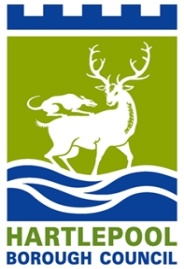 TENDER FOR THE DESIGN AND CONSTRUCTION OF 48 RESIDENTIAL UNITS AT NEWMARKET, HARTLEPOOL PROCONTACT REFERENCE DN 644176FIND A TENDER PUBLICATION NO. 2022/S 000-033365The works shall comprise the design and construction of 48 residential dwellings together with associated external works including drainage and service connections on three separate sites along Surtees Street, Hartlepool. The Contract will commence on the 20th February 2023 for the duration of 88 weeks.  Individuals wishing to register an interest and download the procurement documents, should apply via the ProContract e-tendering portal https://procontract.due-north.comAll completed documentation must be completed and returned via the ProContract e-tendering portal only and by no later than 2pm on Friday 13th January 2023.  Postal or e-mailed submission will not be accepted 